                                      Овтина Галина Анатольевна                        Музыкальный руководительДОСТИЖЕНИЯОбразованиеуровень образованияВысшееучебное заведениеТаганрогский государственный педагогический институт наименование направления подготовки и (или) специальностиМузыка и пениеквалификацияУчитель музыки и пениягод окончания1983 Ученая степень (при наличии)Ученое звание (при наличииПовышение квалификации и (или) профессиональная переподготовка (при наличии)2017 ГБОУ ДПО ТОИУУ «Актуальные проблемы и перспективы развития дошкольного образования в контексте современных требований ФГОС ДО»2019  ГБОУ ДПО ТОИУУ«Моделирование образовательной среды в деятельности музыкального руководителя ДОО в соответствии с требованиями ФГОС ДО»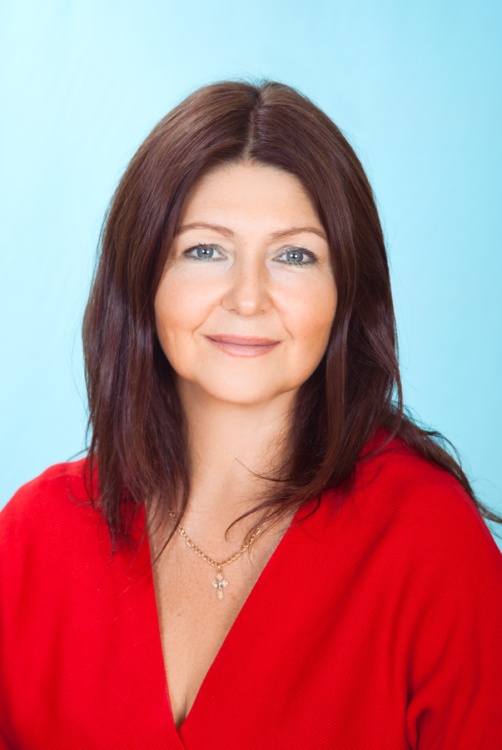 Общий стаж работы: 37 летСтаж работы по специальности: 33 летКвалификация:Высшая квалификационная категория